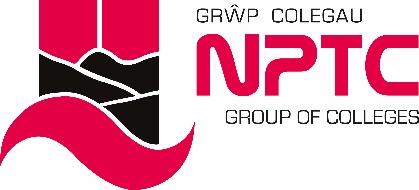 Manyleb y PersonDatblygwr Rhaglenni Gwe* Bydd ymgeiswyr nad ydynt yn meddu ar gymwysterau ar adeg eu penodi yn cael eu hystyried.  Sut bynnag, bydd gofyn i’r ymgeisydd llwyddiannus gyflawni’r cymhwyster cyn pen 12 mis.HanfodolDymunolCymwysterauCymhwyster Lefel 4 mewn pwnc perthnasol *Hyddysg mewn TG hyd at lefel 4 (gwybodaeth am un o leiaf o'r canlynol -  PL/SQL, .NET, Oracle neu Gronfeydd Data SQL)*Cymhwyster Lefel 2 mewn Mathemateg (TGAU neu gymhwyster cyfatebol) *Cymhwyster lefel 2 (TGAU neu gyfatebol) mewn Iaith Saesneg*Profiad o ddatblygu rhaglenni  *Tystysgrif Marsial Tân (darperir hyfforddiant)**Tystysgrif Cymorth Cyntaf (darperir hyfforddiant)**Profiad gwaith  perthnasol*Profiad diwydiannol perthnasol*Profiad o ddatblygu a rheoli gweithdrefnau*Yn gallu cyfleu gwybodaeth yn effeithiol i unigolion a grwpiau*Profiad o amgylchedd AB*Amgylchiadau	Gallu teithio i gyflawni dyletswyddau’r swydd yn ôl yr angen*Gallu gweithio’n hyblyg (gan gynnwys boreau cynnar, gyda'r hwyr a phenwythnosau yn ôl yr angen)*Sgiliau PersonolSgiliau trefnu a rheoli amser ardderchog*Sgiliau datrys problemau ardderchog*Sgiliau dadansoddi ardderchog*Gallu cynllunio a blaenoriaethu ei raglenni gwaith ei hun*Gallu gweithio'n annibynnol *Rhoi sylw i fanylion a chyflawni gwaith manwl gywir*Gallu gweithio ar ei liwt ei hun*Gallu parchu cyfrinachedd*Gallu arfer barn gadarn*Gallu gweithio i derfynau amser ac o dan bwysau*Sgiliau rhyngbersonolGallu gweithio fel rhan o dîm*Sgiliau cyfathrebu rhagorol – yn ysgrifenedig ac ar lafar *Sgiliau gwasanaeth cwsmeriaid ardderchog*Gallu cyfathrebu yn Gymraeg*Priodoleddau PersonolYmrwymiad i Ansawdd*Ymrwymiad i ddatblygiad proffesiynol parhaus*Ymrwymiad i Amrywiaeth*Ymrwymiad i Iechyd a Diogelwch*Proffesiynol *Dibynadwy*Hyblyg*Diplomyddol*